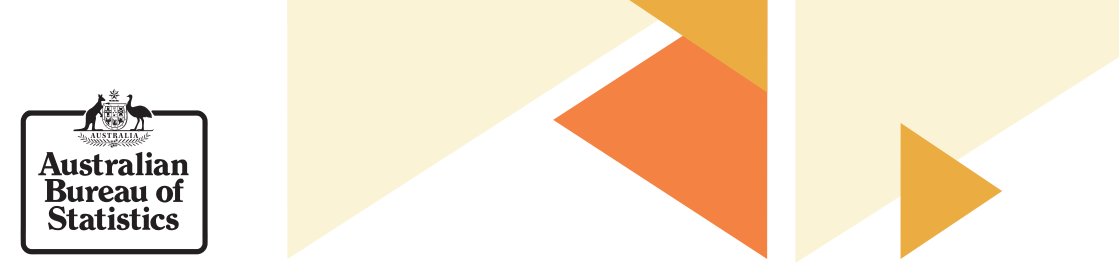 Australian Marriage Law Postal SurveyRemote Aboriginal & Torres Strait Islander PeoplesThe Australian Marriage Law Postal Survey has now closed. Thank you to everyone who participated. There was a range of support available for people living in remote Aboriginal and Torres Strait Islander communities to participate in the survey.How to find your nearest Post Office or red Post BoxTo help you locate your nearest Post Office or Red Post Box, you could enter your suburb, city or postcode into Australia Post's Locator.Online or telephone responsesIn limited circumstances, if you already had a Secure Access Code from the ABS you could complete the survey online, call the automated telephone service or contact the ABS Customer Assistance Team to provide an anonymous survey response by 6pm (local time) on 7 November 2017.Department of Human Services Service PointsIf you were in a remote location, you could contact the ABS at more than 600 Department of Human Services (DHS) agents, access points and remote service centres across Australia. In these locations, if you already had a Secure Access Code from the ABS you were able to participate in the survey by:Using telephones to call the survey Information Line, and/orUsing self-service computers with the internet to access the ABS website. Details of DHS service points are available at findus.humanservices.gov.au Nominate a trusted person to respond on your behalfAs with other ABS collections, Aboriginal and Torres Strait Islander peoples living in remote communities with limited English were able to seek the support of a trusted person to assist with the completion of their survey.Translated materialsThe ABS produced a range of instructional materials in a number of Aboriginal and Torres Strait Islander languages. These are available for download from our In-Language Materials page, were broadcast at pick-up locations and shared through existing Aboriginal and Torres Strait Islander networks.
Information and advertising was also placed in Aboriginal and Torres Strait Islander owned and operated media.How your materials were deliveredMaterials were posted to any nominated address within Australia, including remote Aboriginal and Torres Strait Islander communities, PO boxes, and nominated identified mailing addresses (shelters, hotels, workers camps, etc.).If you were living in a remote area:Forms were mailed to you by priority post, with priority return Reply Paid mail envelopes.Areas with less frequent mail service were posted first, using priority postage.Where household delivery was not possible, your mail would have been held at the closest mail agent for you to collect.You could pick-up or return your form at a number of regional and remote locations during the survey period.For locations with phone or internet connectivity, people could request a Secure Access Code up until 6pm (local time) 20 October 2017, to respond to the survey online or by phone. A map showing drop-off locations was published on this website and was shared with local communities.ABS Officers with experience in supporting the collection of information in remote communities visited about 200 remote communities to support participation in the survey.